Canoeing Ireland Course Application Form		                           								Ver:130623SF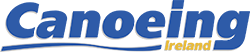 Form to be completed and submitted to development@canoe.ie 3 weeks prior to commencement date.Participants (if known prior to course)Date received:						Sport Ireland Course code:				Name of course:Location of course:Course Dates:Tutor number 1:Tutor number 2:Tutor in training if applicable:Membership #SurnameNameAddressClubDate of birthGenderPhoneemail